NIÊM YẾT CÔNG KHAI  SÁCH GIÁO KHOA LỚP 1, 2, 3  SỬ DỤNG CHO NĂM HỌC: 2023-2024Thời gian niêm yết từ 15h ngày 23 tháng 4  năm 2023 đến 15h ngày 23 tháng 5 năm 2023.Trường TH Thanh Quang niêm yết công khai sách giáo khoa sử dụng cho lớp 1,2,3 năm học 2023 - 2024 như sau: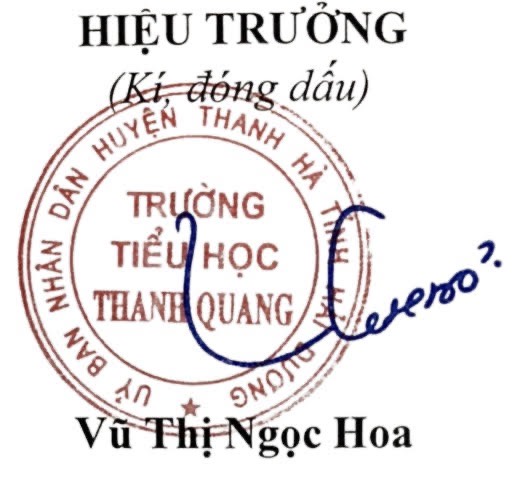 UBND HUYỆN THANH HÀTRƯỜNG TH THANH QUANGCỘNG HÒA XÃ HỘI CHỦ NGHĨA VIỆT NAMĐộc lập – Tự do – Hạnh phúc      Thanh Quang, ngày 23 tháng 4 năm 2023TTTên sáchLớp 1Lớp 1Lớp 2Lớp 2Lớp 3Lớp 3TTTên sáchTên tác giảThuộc bộ sáchTên tác giảThuộc bộ sáchTên tác giảThuộc bộ sách1Tiếng ViệtTiếng Việt 1, Nguyễn Minh Thuyết (Tổng Chủ biên kiêm chủ biên)
NXB ĐHSP TP.HCMCánh diềuNguyễn Minh Thuyết (Tổng Chủ biên kiêm chủ biên)
NXB ĐHSP TP.HCMCánh diềuNguyễn Minh Thuyết (Tổng Chủ biên kiêm chủ biên)
NXB ĐHSP TP.HCMCánh diều2ToánToán 1 
Đỗ Đức Thái (Tổng Chủ biên)
NXB Đại học Sư phạmCánh diềuĐỗ Đức Thái (Tổng Chủ biên)
NXB Đại học Sư phạmCánh diềuĐỗ Đức Thái (Tổng Chủ biên)
NXB Đại học Sư phạmCánh diều3Đạo đứcĐạo đức 1
Lưu Thu Thuỷ (Tổng Chủ biên)
NXB ĐHSP TP.HCMCánh DiềuTrần Văn Thắng (Tổng Chủ biên)
NXB ĐHSP TP.HCMCánh DiềuNguyễn Thị Mĩ Lộc (Tổng Chủ biên)
NXB ĐHSP TP.HCMCánh diều4Tự nhiên và Xã hộiTự nhiên và Xã hội 1
Mai Sỹ Tuấn (Tổng Chủ biên)
NXB Đại học Sư phạmCánh diềuMai Sỹ Tuấn (Tổng Chủ biên)
NXB Đại học Sư phạmCánh diềuMai Sỹ Tuấn (Tổng Chủ biên)
NXB Đại học Sư phạmCánh diều5Giáo dục thể chấtGiáo dục thể chất 1
Đặng Ngọc Quang (Tổng Chủ biên)
NXB Đại học Sư phạmCánh diềuLưu Quang Hiệp (Tổng Chủ biên)
NXB Đại học Sư phạmCánh diềuLưu Quang Hiệp (Tổng Chủ biên)
NXB Đại học Sư phạmCánh diều6Âm nhạcÂm nhạc 1
Lê Anh Tuấn (Tổng Chủ biên kiêm Chủ biên)
NXB ĐHSP TP.HCMCánh diềuLê Anh Tuấn (Tổng Chủ biên kiêm Chủ biên)
NXB ĐHSP TP.HCMCánh diềuLê Anh Tuấn (Tổng Chủ biên kiêm Chủ biên)
NXB ĐHSP TP.HCMCánh diều7Mĩ thuậtMĩ thuật 1
Nguyễn Thị Nhung (Tổng Chủ biên)
NXB Giáo dục Việt NamChân trời sáng tạoNguyễn Xuân Tiên, Nguyễn Thị Nhung (Đồng Tổng Chủ biên)
NXB Giáo dục Việt NamChân trời sáng tạoNguyễn Thị Nhung (Tổng Chủ biên)
NXB Giáo dục Việt NamChân trời sáng tạo8Hoạt động trải nghiệmHoạt động trải nghiệm 1
Nguyễn Dục Quang (Tổng Chủ biên)
NXB ĐHSP P.HCMCánh diềuNguyễn Dục Quang (Tổng Chủ biên)
NXB ĐHSP P.HCMCánh diềuNguyễn Dục Quang (Tổng Chủ biên)
NXB ĐHSP P.HCMCánh diều9Tiếng AnhTiếng Anh 1 - PhonicsNguyễn Thu Hiền (Tổng Chủ biên)PhonicsNguyễn Thu Hiền (Tổng Chủ biên)PhonicsHoàng Văn Vân (Tổng Chủ biên)
NXB Giáo dục Việt NamGolbal Success10Tin họcTin học 3
Hồ Sỹ Đàm (Tổng Chủ biên)
NXB Đại học Sư phạmCánh diều11Công nghệCông nghệ 3
Nguyễn Trọng Khanh (Tổng Chủ biên)
NXB ĐHSP TP.HCMCánh diều